Задачи: Познавательные : познакомить с народными промыслами тульского края – филимоновская игрушка, Белёвская пастила, Тульский пряник, самовар, тульское оружие. Развивающие : развивать связную речь, логическое мышление, коммуникативные навыки, обогащать словарный запас детей.Воспитательные: воспитывать любовь и уважение к своему городу, чувство патриотизма, гордости за свою страну, причастности к ее жизни.Материал:  мультимедийная презентация, стенд «Наш город» с фотографии современного города; сделанная руками мастеров-тульские пряники, самовары; аудиоаппаратура.Предварительная работа:  просмотр видеофильмов, слайдов, презентаций о достопримечательностях города; знакомство с работами народных мастеров, экскурсии в музей ДОУ, пение песен, рисование по теме, заучивание стихотворений об Одоеве, городе Туле.Содержание образовательной деятельности:Дети стоят в кругу , взявшись за руки.Проводится дидактическая игра «Как тебя зовут?» (Дети называют имя, фамилию)Воспитатель: - Как называется город, в котором мы живем? (Одоев ).- Как называют жителей города Одоева? (Одоевцы).Далее воспитатель приглашает детей рассмотреть фотографии с видами достопримечательностей родного края. Дети узнают и называют знакомые объекты: цирк, кукольный театр, детский сад, Тульский кремль.Воспитатель ещё раз называет выставленные фотографии и предлагает детям назвать одним словом все, что они выложили.Ты пешком его не обойдешь,Здесь дома и те многоэтажные.И заводы есть и парки и ещё,Река большая, очень важная.Здесь живут и стар, и молод,Это наш любимый … (город).-Ребята ,сегодня мы с вами поговорим о родном крае- о промыслах. И начнём с нашего Одоева. Воспитатель: Что вы можете сказать о нашем поселке? Какой он?На экране изображение поселка Одоев .Воспитатель: Как вы думаете, ребята, одоевцы гордятся своим поселком?Воспитатель: Согласна с вами. Наш поселок очень знаменит. О нем знают не только в России, но и далеко за её пределами, нам есть чем гордиться.Здесь – на нашей одоевской земле , родилась знаменитая филимоновская игрушка. Недалеко от Одоева есть деревня Филимоново.  Есть мастера и в настоящее время.- Рядом с нашим Одоевом есть город Белев, который знаменит  - Белевскими сладостями , Белевская пастила. Вокруг города растет много садов и там выращивают яблони. А из яблок и делают сладкую Белевскую пастилу.  «Путешествие по городу» под музыку «Тула земля моя!»Как вы думаете , что изображено на картинке?Дети: Тульский кремль.Изображение Тульского кремля на экране.Воспитатель: Правильно. Наш город возник, как крепость русского государства. Долгое время Тула защищала южные границы государства. В XVI веке была построена крепость – Тульский кремль. Все население размещалось на территории кремля. Это и был весь город.Воспитатель: Продолжаем нашу экскурсию по городу. Перед вами Тульский музей оружия.Он построен в форме боевого шлема. Уже издалека видно, что в этом здании собрана коллекция боевого оружия и нашего времени, и прошлых лет. Не зря говорят: «Тула – щит России». Тула -  Город-герой, Воспитатель:  Кто работает, тот и цену отдыха  знает. Туляки любят веселиться и играть.Воспитатель: Молодцы ребята. И мы продолжаем наше знакомство. В Туле есть  музей, где  хранится гордость Тулы. А чтобы точнее определить этот предмет, нужно отгадать загадку.Он пыхтит, как паровоз,Важно поднял к верху нос.Пошумит, остепенится –Пригласит чайку напиться.Дети: Самовар.Рассказ воспитателя:- Основателем первой тульской самоварной фабрики, открытой в конце XVIII века, был оружейник-туляк Назар Лисицын.- Тульские самовары высоко ценились на выставках в Париже, Лондоне, Нью-Йорке за прочность, долговечность и красоту.- Появился самовар, как металлический прибор для кипячения воды.- Неповторимые образцы самоваров изготовлены на Тульском заводе «Штамп». Воспитатель: Из чего сделаны самоварыДети: Из металла, меди.Воспитатель: Какой формы бывают самовары?Воспитатель: Славится Тула самоварами. А там, где самовары на столах - там и вкусный пряник. Появились пряники на Руси примерно в IX веке. Первые пряники на Руси назывались медовым хлебом. Тесто для пряников особое, добавляется к нему много душистых пряностей. От них пряники получили своё название.В Туле издавна делали печатные пряники. Мастеров, которые изготавливали пряники называли пряничниками. Печатными пряники назвали потому, что на самом деле их печатали, как книги. Рецепт приготовления пряников строго держался в секрете в семьях пряничников, передавался по наследству.пряничники среди торговцев тульскими пряниками.- Рассматривание пряников.Воспитатель: Как называли мастеров по изготовлению пряников? (Пряничники).Воспитатель: Какую форму имеют пряники? (круглые, овальные, фигурные и др.)Воспитатель: Какие пряники на вкус? (Ответы детей).Воспитатель: Как же приятно сидеть в кругу друзей за интересной беседой с чашечкой чая. Что и говорить, любят на Руси чайку попить. И на вкус приятный, и остывает медленно, да и для душевной беседы лучше самовара с пряниками не найти.Вот и стол к чаю готов, и самовар пыхтит, и запах пряников манит. Воспитатель: Ребята, а как вы думаете, все то что есть ещё прекрасного в нашем городе кем создано?Тульская гармонь .Воспитатель: Верно, нашими земляками, которые все делали и делают для того, чтобы наш город стал ещё краше.Воспитатель: Наш народ может и трудиться, и Родину защищать, и дружить, и веселиться. Наши современные поэты и музыканты прославляют нашу Родину в песнях и стихах.- А сейчас мы с вами раскрасим нашу Филимоновскую игрушку. МКОУ ОСОШ им. В. Д. Успенского с/п дс « Сказка»Конспект занятия по нравственному воспитанию детей средней группы.Тема : «Народные промыслы Тульского края»Воспитатель : Шишова Ольга Николаевна 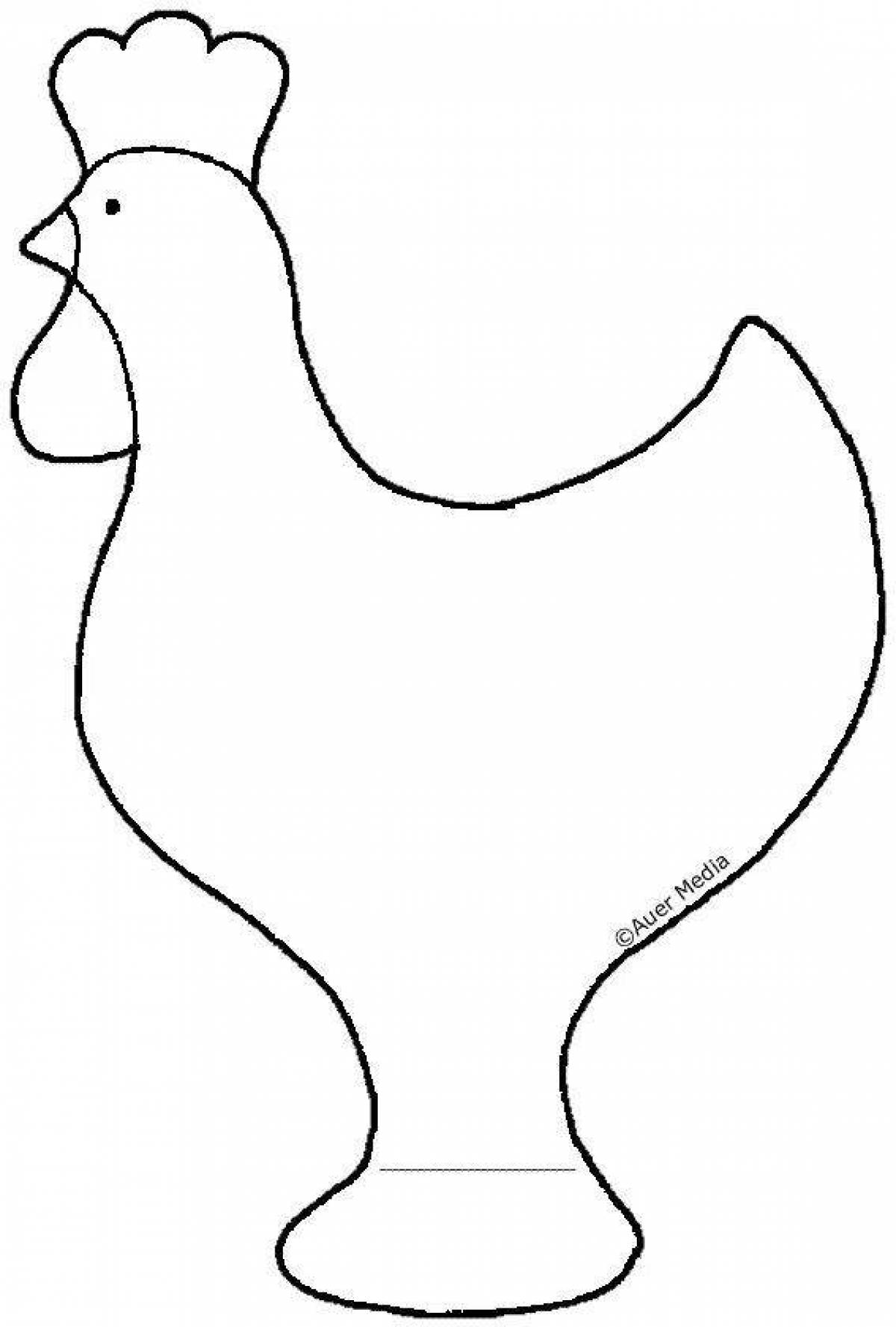 